The Heights Primary School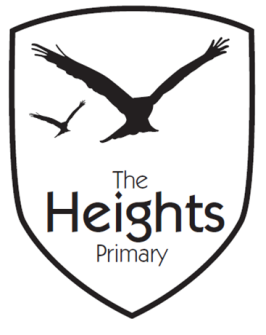 Reception Parent Planner: Autumn 1 Week 4Dear Parents/CarersThis term our theme is: All About Me 	This week our theme is: FamiliesOur sounds this week are: /g/o/c/k/      tricky words: the/TheOur number this week are: formation of 5,6 count and order numbers to 10/20This week we will be covering the following in our seven areas of learning:Please support your child by practising the sounds in their phonics book, their blending card and helping them to explore and read their school sharing book every day for 5-10 minutes using the guide in their Reading communication diary.You can also help your child with their learning this week by……. Encouraging them to practise writing their name using correct letter formation. Remember to use a capital letter for the first letter only, the rest should be lower case.Parent and child challenge for the term!Can you help your child to … find a way transport an acorn across a table? Any photos of your attempts would be welcomed!If you have any questions about how to help your child with their learning please see your child’s teacher. If you would like to become more involved in school life please see the PTA website:  and/or speak to your child’s teacher about any skills that you have that could be used in school. We are always looking at ways to include our talented parent’s in school life. You may like to check out the following useful website: foundationyears.org.The Reception TeamCommunication and LanguageWe are learning to pay attention and focus during individual, group and whole class activities, join in and answer questions. We continue with “Show and Tell” using “All About Me” bags. Personal Social and Emotional DevelopmentBelonging: we all belong to different groups eg. family, community, school, class, house etc. Families can be all types of sizes and combinations of people, who may live in together or in different places.Physical DevelopmentMulti-skills PE session. Finger gym activities eg. threading beads and placing pegs on peg boardsLiteracyBegin to put sounds together to read 2 and 3 letter words using the letter sounds introduced so far. Write labels for pictures. Write in role play areas using writing frames, letter formationMathematicsOrder numbers, solve missing number problems, say what is the next or previous number/ one more or less than a given number. Sort and compare sets saying which set has more/fewer, same as.Expressive Arts and DesignJunk modelling: learn how to use the tape dispenser safely, select resources needed and talk about intentions. Create a “snippings“ collage. Use paint: select colours and brush thickness for project.Understanding the WorldContinue to develop our outdoor role-play areas. Introduce the block play and construction areas. Use Purple Mash “Paint” to develop mouse co-ordination as children create pictures and patterns.